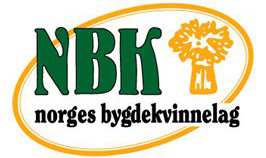 Styremøte Sparbu BygdekvinnelagDato: 	    30.11.2017  kl 18.00Sted: 	    Torlaug H Solberg, Lorvikv 680Referent: Torlaug H SolbergTilstede:  Anne Irene Myhr, Dunn Sofie Bye Ystgård, Anne Bruem, Ragnhild Skei og                 Torlaug Holan Solberg01/18	Konstituering	Leder 		Anne Irene Myhr	N.leder 	Marthe Høgden Kvitvang - ny	Kasserer	Gunn sofie B Ystgård	Skriver		Torlaug H Solberg	Styremedl	Ragnhild Skei02/18	ArbeidsplanLeder har med årsplanen som utgangspunkt satt opp en arbeidsplan. Ligger vedlagt.Vedtak: Arbeidsplanen ble vedtatt.                                                             Anne Irene fortsetter med å holde facebook og nettsteder ellers oppdatert.                                                              Ragnhild S.tar sikte på og få satt i gang et flatbrødkurs i febr/mars	03/18		Juleblomster	Vedtak: Anne Bruem bestiller blomster og gir til medlemmer som har hatt      	runddag i 201704/18	Det har kommet ønske om et symaskinkurs	. Vi jobber videre med den sakenStyremøte avsluttet kl 19.00 	Medlemsmøte resten av kvelden